Journal de bordCOLLÉGIAL / UNIVERSITAIRE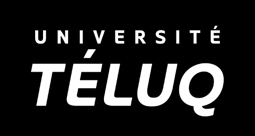 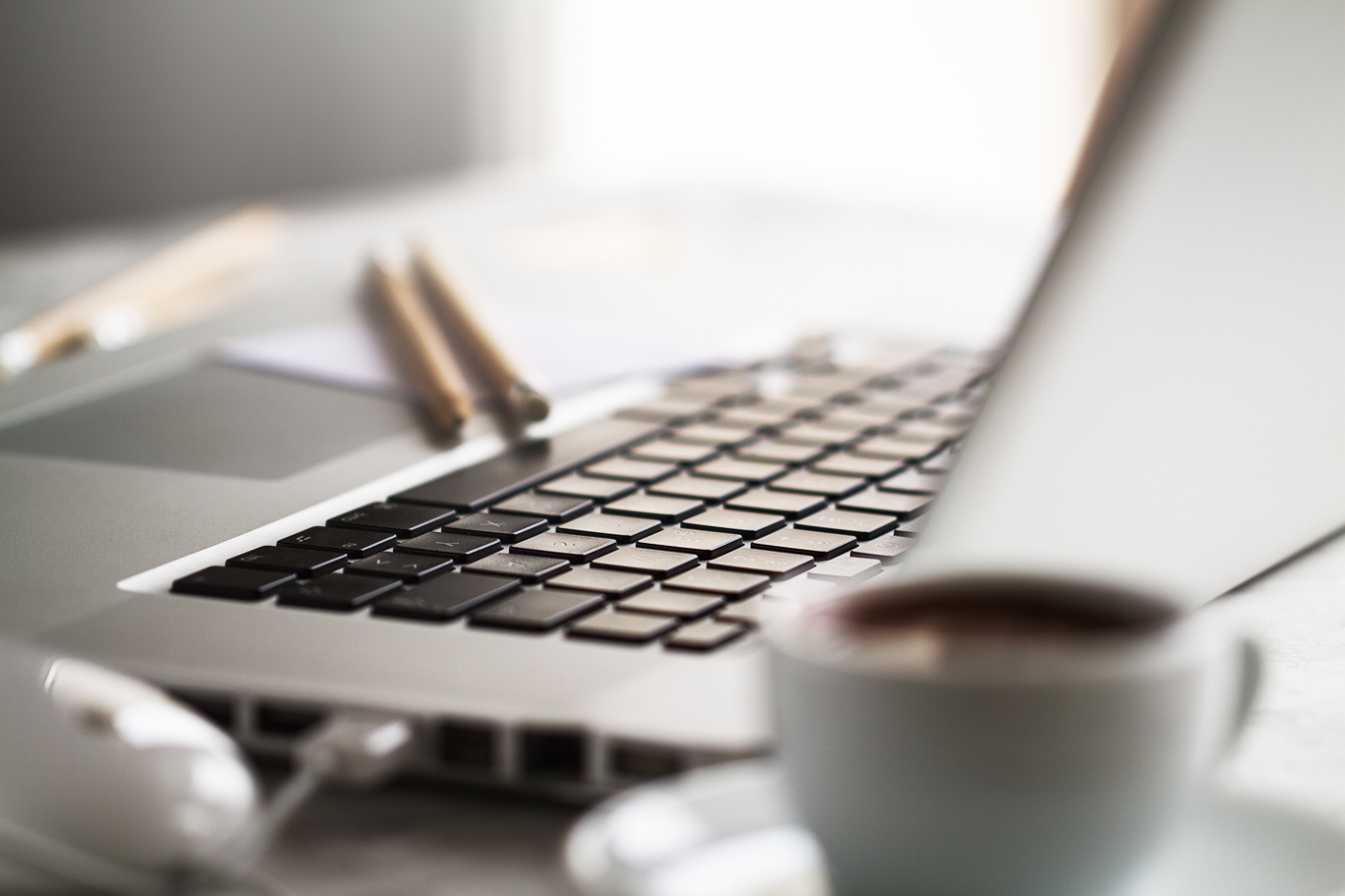 Journal de bordModule 3
Animer les interactions et faire collaborerObjectif 1 : Collaborer à distanceQuels éléments retiennent votre attention sur le plan de la collaboration à distance?Quels défis pensez-vous avoir à relever pour faire travailler vos étudiants ensemble? Comment vous y prendrez-vous pour les relever?À quel moment et comment comptez-vous contacter vos étudiants pour vous assurer qu’ils sont tous engagés dans leur cours et qu’ils sont sur la bonne voie pour réaliser le travail prévu?Comment envisagez-vous d’évaluer les travaux de groupes?Objectif 2 : Encourager le dialogue en mode asynchroneQue retenez-vous à propos de cet objectif?Quels outils de communication aimeriez-vous utiliser pour vos communications asynchrones?Quelles activités pourriez-vous proposer aux étudiants pour les amener à interagir?Avez-vous besoin de suivre leur activité? Si oui, comment allez-vous faire pour que les étudiants communiquent dans les espaces numériques auxquels vous avez accès?Quand et comment prévoyez-vous de contrôler et de modérer les échanges entre les étudiants?Comment pourriez-vous prendre en compte leur participation lors de l’évaluation?Dans votre cours, comment utiliseriez-vous de manière pertinente un forum de discussion?En plus des critères TIGRE, quels éléments faudrait-il considérer pour évaluer la participation des étudiants à une discussion asynchrone?Quels avantages et limites aurait une discussion asynchrone comme stratégie pédagogique dans le cadre d’un de vos cours?Objectif 3 : Animer les classes virtuellesQue retenez-vous à propos de cet objectif?Comment pensez-vous préparer la séance en classe virtuelle?Quelles informations allez-vous donner à vos étudiants pour leur permettre de participer?Quelles stratégies pourriez-vous mettre en œuvre pour attirer l’attention de vos étudiants?Comment prévoyez-vous d’animer les interactions?Comment prévoyez-vous de gérer la classe virtuelle?Quels sont les principaux défis que vous avez à relever au moment de planifier et d’animer une classe virtuelle?Si vous étiez un de vos étudiants, comment voudriez-vous que se déroule une classe virtuelle de la durée de votre cours? Qu’est-ce qui serait à éviter?Avez-vous déjà participé à une classe virtuelle ou à un webinaire? Si oui, quelles stratégies mises en place par l’animateur avez-vous trouvées inspirantes?Quels outils de communication aimeriez-vous utiliser pour vos communications synchrones? 